Р Е Ш Е Н И Еот 28 ноября 2019г.                                с. Зеленое                                               № 179Об отмене решения Совета депутатов Опытненского сельсовета от 13.06. 2019г. № 170 «Об утверждении Положения  по формированию и ведению реестра муниципального имущества Опытненского сельсовета Усть-Абаканского района Республики Хакасия»Рассмотрев и обсудив заключение государственно-правового департамента Министерства по делам юстиции и региональной безопасности Республики Хакасия, Руководствуясь Конституцией Российской Федерации, Федеральным законом  Российской Федерации от 06.10.2003 N 131-ФЗ "Об общих принципах организации местного самоуправления в Российской Федерации", Постановлением Правительства РФ от 05.06.2008 года №437 «О Министерства экономического развития Российской Федерации», приказом Министерства экономического развития от 30.08.2011 года № 424 «Об утверждении порядка ведения органами местного самоуправления реестров муниципального имущества» в соответствии с Уставом муниципального образования Опытненского сельсовета Усть-Абаканского района Республики Хакасия. Совет депутатов Опытненского сельсовета Усть-Абаканского района Республики Хакасия:Р Е Ш И Л:1. Решение Совета депутатов Опытненского сельсовета от 13.06. 2019г г. № 170 «Об утверждении Положения  по формированию и ведению реестра муниципального имущества Опытненского сельсовета Усть-Абаканского района Республики Хакасия» - отменить.2. Настоящее решение вступает в силу после его официального опубликования (обнародования).Глава Опытненского сельсовета Усть-Абаканского районаРеспублики Хакасия                                                                                   В.А. Левенок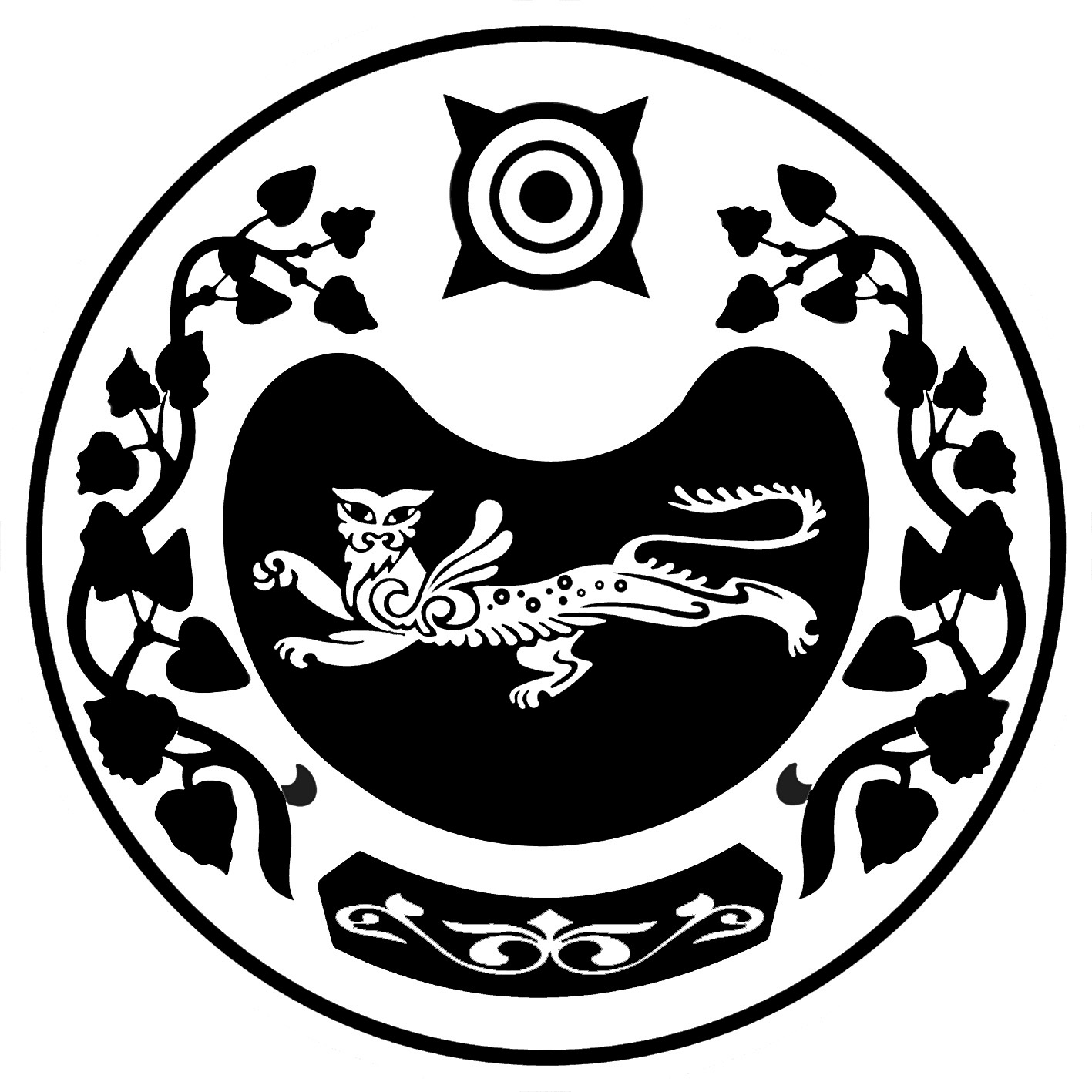 СОВЕТ ДЕПУТАТОВ ОПЫТНЕНСКОГО СЕЛЬСОВЕТАУСТЬ-АБАКАНСКОГО РАЙОНА РЕСПУБЛИКИ ХАКАСИЯТРЕТЬЕГО СОЗЫВА